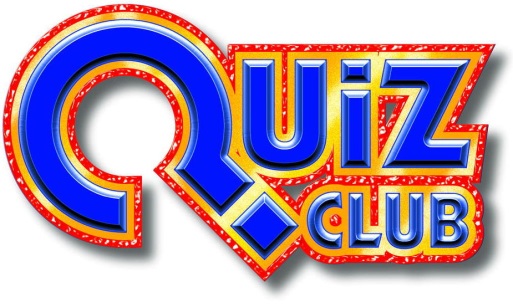 The National SCIENCE CHAMPIONSHIP SEMI FINALS2nd PlaceThis certificate is awarded to………………………………………………………..………………………………………………………..